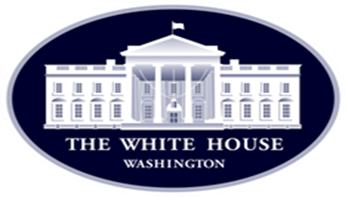 The President’s Interfaith and Community Service Campus ChallengeAdvancing Interfaith Cooperation and Community Service In Higher EducationInterfaith Challenge Award Reflection Question FormDescribe the service/event that you provided/attended and the group(s) of people the service/event was designed to benefit.  How is/are these groups of people important to you?____________________________________________________________________________________________________________________________________________________________________________________________________________________________________________________________________________________________________________________________________________________________________________________________________________________________________________________________________________________________________________________________________________________________________________________________________________________________________________________________________________________________________________________________________________________________________________________________________________________________________________________Privilege may be defined as “An unearned advantage that benefits a person or group related to age, gender, race, ethnicity, religion, financial station, language, etc.”   In what ways have been privileged to benefit from conditions and situations in which you grew are currently experiencing?  In what ways might these advantages obligate you to provide service to others?____________________________________________________________________________________________________________________________________________________________________________________________________________________________________________________________________________________________________________________________________________________________________________________________________________________________________________________________________________________________________________________________________________________________________________________________________________________________________________________________________________________________________________________________________________________________________________________________________________________________________________________In what ways is it important that you learn about people, opinions, and beliefs that are different from yours?____________________________________________________________________________________________________________________________________________________________________________________________________________________________________________________________________________________________________________________________________________________________________________________________________________________________________________________________________________________________________________________________________________________________________________________________________________________________________________________________________________________________________________________________________________________________________________________________________________________________________________________How did you grow from participating in this experience?  How did your organization or group benefit from the experience?____________________________________________________________________________________________________________________________________________________________________________________________________________________________________________________________________________________________________________________________________________________________________________________________________________________________________________________________________________________________________________________________________________________________________________________________________________________________________________________________________________________________________________________________________________________________________________________________________________________________________________________How could this experience be improved?____________________________________________________________________________________________________________________________________________________________________________________________________________________________________________________________________________________________________________________________________________________________________________________________________________________________________________________________________________________________________________________________________________________________________________________________________________________________________________________________________________________________________________________________________________________________________________________________________________________________________________________